Les bornes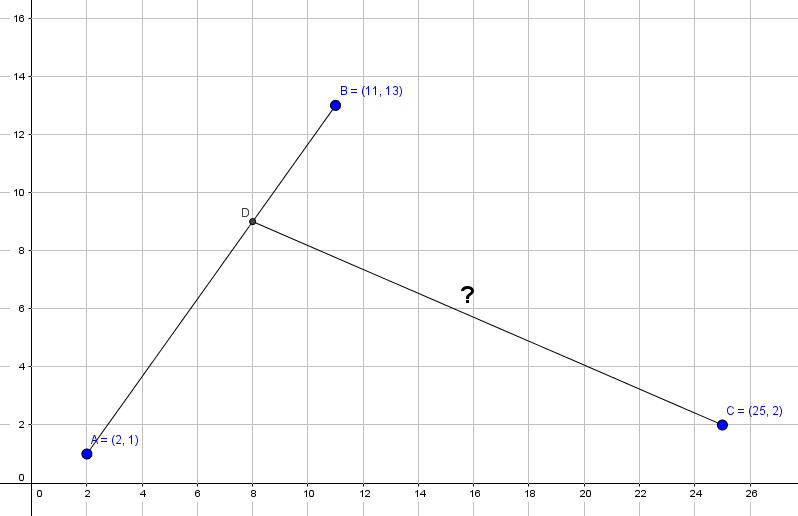 Point D à 5 km de B		Le point D se trouve au tiers de la distance 